Tên hoạt độngMục đích – Yêu cầuChuẩn bịCách tiến hànhKhám phá khoa họcThí nghiệm:Trứng chìm trứng nổi(Quy trình 5E)1. Kiến thức- Dạỵ trẻ có hiểu biết về đặc điểm, tác dụng và một số tính chất của muối: Muối có màu trắng, được lấy từ nước biển, dùng làm gia vị để nấu và ăn cùng một số món ăn hoặc dùng để sát khuẩn xúc miệng, rửa vết thương…- Trẻ giải thích được: 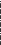  +Trứng chìm xuống dưới nước do trứng nặng hơn nước giếng  +Trứng nổi lên trên: do trứng nhẹ hơn nước muối 2. Kỹ năng - Vận động thô: Bưng bê- Vận động tinh: Vặn nắp, rót nước, khuấy tan muối, thả trứng vào cốc.- Kỹ năng sống:+ Kỹ năng tự phục vụ bản thân+ Kỹ năng đặt câu hỏi “Tại sao?”, “Làm thế nào?”... + Kỹ năng giải quyết vấn đề  + Kỹ năng làm việc nhóm                      3. Thái độ - Lắng nghe và làm theo sự hướng dẫn của giáo viên.- Vui vẻ tham gia tiết học.4. Kết quảMỗi nhóm thực hiện yêu cầu sau:- Làm đúng quy trình thí nghiệm- Làm quả trứng nổi lên mặt nước- Tìm thêm được chất khác muối có thể làm nổi quả trứng5. Các thành tố- S: + Dạỵ trẻ có hiểu biết về đặc điểm, tác dụng, một số tính chất của muối Trẻ giải thích được:  + Trứng chìm xuống dưới nước do trứng nặng hơn nước giếng  +Trứng nổi lên trên: do trứng nhẹ hơn nước muối - T: Cốc, thìa, muối, khay, đường- E: Quy trình thực hiện thí nghiệm, kỹ thuật khuấy tan muối trong nước.- A: Dự đoán kết quả, tưởng tượng xem quả trứng như thế nào?- M: Trẻ học số đếm, so sánh, trên dưới.1. Đồ dùng của cô:- Thiết bị giảng dạy: Máy chiếu có hình ảnh về muối, tác dụng của muối.- Trang phục: Cô và trẻ gọn gang, mũ chim- Nguyên liệu, dụng cụ:+ Nguyên liệu: đường, muối (lọ có gắn kí hiệu), chai nước giếng (2 chai), trứng chim cút (3 quả)2. Đồ dùng của trẻ: cho 1 nhóm + Nguyên liệu: đường, muối (lọ có gắn kí hiệu), chai nước giếng (2 chai), trứng chim cút (3 quả)+ Dụng cụ: Khay đựng, cốc nhựa (3 chiếc), khăn mặt (1 cái), thìa (1 cái)1. Ổn định tổ chức (Gắn kết)a) Tình huống.Vào một buổi sáng đẹp trời cô Chim cút đưa những quả trứng của mình đi chơi, cô Chim cút đang say sưa đếm trứng trong ổ của mình không may làm rơi 1 quả trứng xuống 1 hốc nước, cô loay hoay mãi mà chẳng lấy được trứng lên. Có cách nào giúp cô Chim cút lấy trứng lên mà trứng không bị vỡ không nhỉ? Chúng ta hãy dùng phép thuật biến hóa cho quả trứng nổi lên qua thí nghiệm “Trứng chìm trứng nổi” nhé!b) Gắn kết tình huống với bài học:GV cùng thảo luận với trẻ về bối cảnh- Câu chuyện kể về ai? - Chim mẹ đã gặp vấn đề gì? Ở đâu?- Làm thế nào để lấy quả trứng lên mà không bị vỡ?Ngày hôm nay cô và các con cùng khám phá một giải pháp để giúp cô Chim cút nhé.2. Phương pháp, hình thức tổ chức2.1. Khám phá 1  Giải thích  Khám phá: Muối? Công dụng- Cho trẻ quan sát đoán lọ gia vị (lọ muối) và đoán đó là gì?- Con có biết đây là gì? Muối được lấy từ đâu?- Tại sao con biết nó là muối?- Sau đó cho trẻ nếm 1 hạt và nói kết quả.- Bạn nào biết muối được dùng để làm gì?=> Giải thích: Muối có màu trắng, được lấy từ nước biển, dùng làm gia vị để nấu và ăn cùng một số món ăn hoặc dùng để sát khuẩn xúc miệng, rửa vết thương1 … (Cho trẻ xem hình ảnh)2.2. Khám phá 2  Giải thích a). Khám phá vật liệu dụng cụ- Giáo viên cho trẻ kiểm tra vật liệu dụng cụ. - Cô hỏi trẻ công dụng và cách sử dụng.b) Khám phá các bước thí nghiệm cùng cô:- Bước 1: Rót nước vào cốc 1, cốc 2 đến vạch đã đánh dấu.- Bước 2: Thả quả trứng thứ nhất vào cốc nước số 1 (Quan sát vị trí quả trứng)- Bước 3: Cho 3 thìa muối vào cốc 2, dùng thìa và khuấy đều (Cho trẻ đoán muối sẽ như thế nào?) - Bước 4: Con hãy đoán xem nếu cô thả quả trứng vào cốc số 2 có muối sẽ có hiện tượng gì xảy ra?GV cho trẻ dự đoán bước 4.c. Trẻ tự thực hiện- Giáo viên mời trẻ bê bàn, bê khay nguyên liệu dụng cụ - Nhắc lại các bước làm thí nghiệm- Cho trẻ quan sát ghi nhận kết quả ở bước 4- So sánh vị trí quả trứng ở cả 2 cốc.- Cho trẻ giải thích= > Giải thích: Cô chốt lại:+ Trứng ở cốc số 1 chìm vì trứng nặng hơn nước giếng.+ Trứng ở côc 2 nổi: Vì trứng nhẹ hơn nước muối2.3. Áp dụng, mở rộng* Củng cố: - Cho trẻ nhắc lại về đặc điểm, tác dụng và một số tính chất của muối.- Giải thích:    + Trứng chìm xuống dưới nước do trứng nặng hơn nước giếng.  +Trứng nổi lên trên: do trứng nhẹ hơn nước muối.  * Áp dụng/mở rộng: Cho trẻ chơi trò chơi “Úm ba la” để xem với đường thì có thể làm trứng nổi được lên không? Nếu nổi cho mấy thìa đường?( Cô cho các nhóm lên lấy đường và cốc có kí hiệu số 3)2.4. Đánh giá- GV cho trẻ tự đánh giá nhận xét kết quả của nhóm mình. Cô đánh giá, nhận xét từng nhóm, khen ngợi khích lệ trẻ3. Kết thúc- Cô cho trẻ thu dọn đồ dùng. - Cô khen ngợi trẻ và nhận xét chung hoạt động.